Milí žiaci a rodičia, od pondelka 06. 12. 2021 vyučujeme dištančne 5. – 9. ročníkInformácie, ktoré potrebujete: dištančné (online) vyučovanie bude pre žiaka povinné – prítomnosť na celej online hodine, so zapnutou kamerouak sa žiak nemôže z dôvodu choroby zúčastniť online výučby, ospravedlňuje ho rodič a je mu vykazovaná absenciažiaci okrem online výučby budú dostávať zadania úloh cez Edupagežiaci sú počas dištančného vyučovania priebežne hodnotení,  poskytuje sa im spätná väzbažiaci majú obmedziť sociálne kontakty so spolužiakmi, nestretávať saOnline (dištančné) vyučovanie: žiaci sa budú pripájať cez aplikáciu Teams (Microsoft Office 365)odporúča sa aplikáciu Teams nainštalovať (počítač, mobil, tablet)adresa na stiahnutie:  https://www.microsoft.com/sk-sk/microsoft-365/microsoft-teams/download-app prihlasovacie údaje (emailová adresa + heslo) dostanú žiaci dnes od svojho triedneho učiteľav prípade, ak žiak nemá možnosť inštalácie aplikácie (napr. firemný počítač rodiča), je možné využiť Teams cez web prehliadač po prihlásení sa na stránku www.office.comje vytvorený pevný rozvrh hodín, ktorý bude oznámený triednym učiteľomv nainštalovanej aplikácii žiak vidí pridelené online hodiny v záložke na dolnej lište „kalendár“. Cez túto záložku sa vie pripojiť na akúkoľvek naplánovanú hodinu.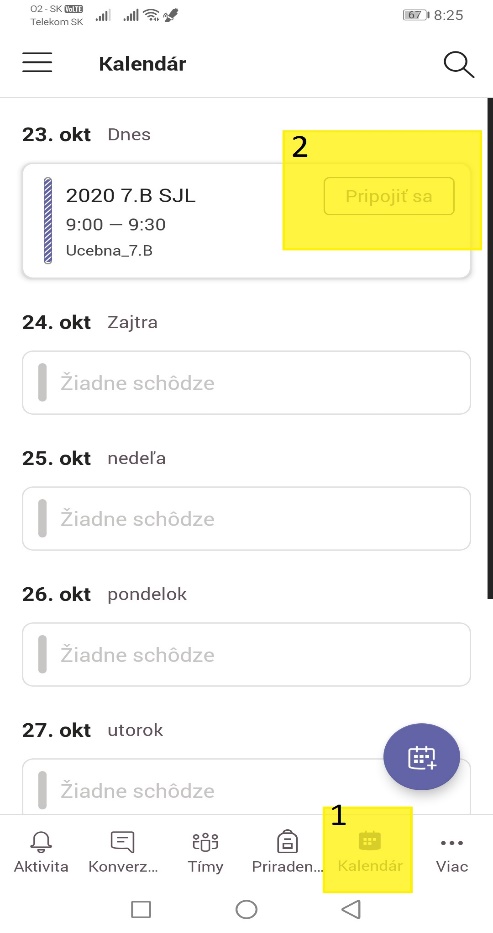 ak žiak bude používať Teams cez webový prehliadač, pohľad bude nasledovný: na ľavej lište, sekcia Kalendár (1)klik na danú schôdzu (2)„Pripojiť sa“ (3)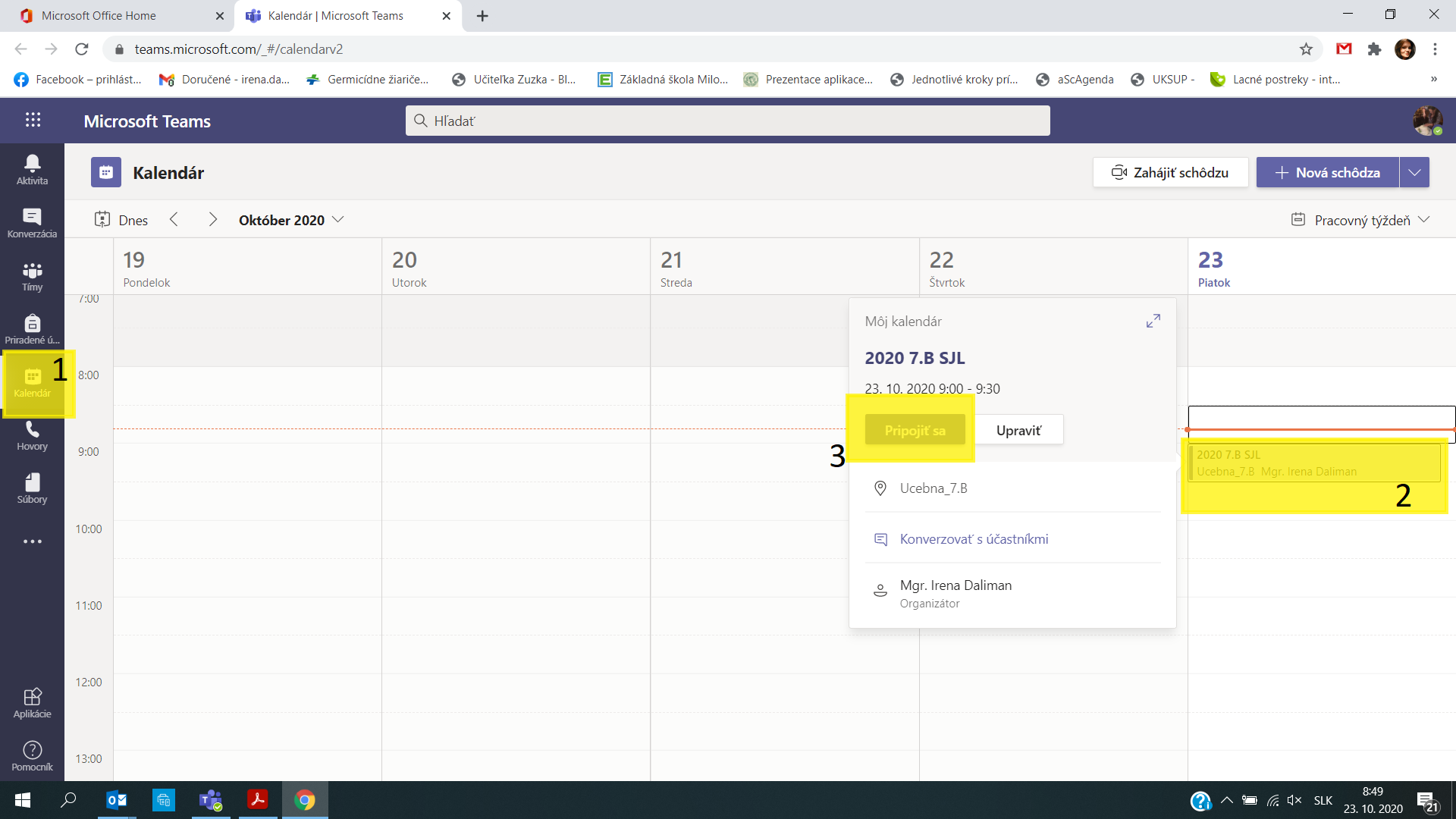 Prajeme Vám veľa síl a držíme si palce!